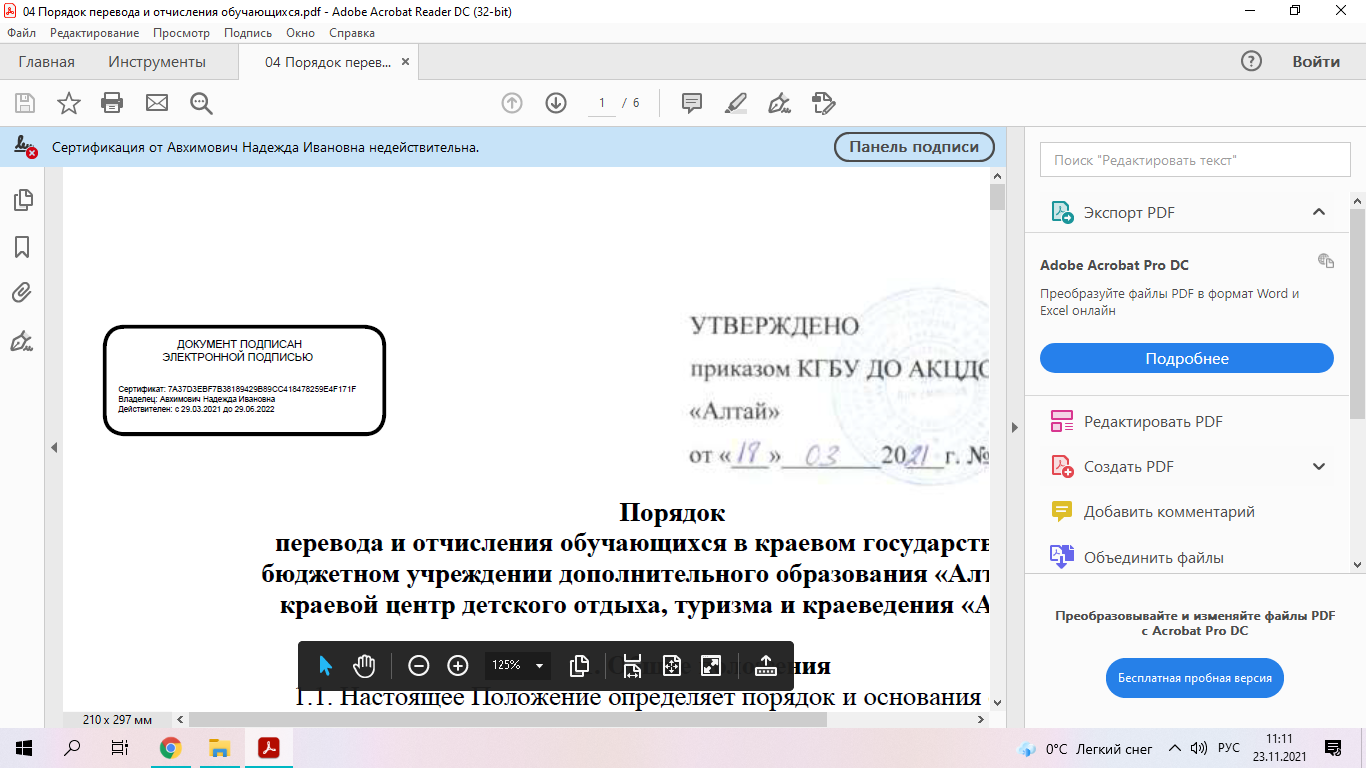 Аннотация ДООП «Бардовская песня» ПДО Ладыгин П.С., Мангер Е.Б.1. Цель. Цель данной программы – создание условий для музыкально-эстетического развития и творческой самореализации детей.2. Возраст. Программа предназначена для обучающихся 9 - 18 лет.3. Срок реализации. Программа рассчитана на 5 летУчебно-тематический план1-й год обучения 2-й год обучения3-й год обучения4-й год обучения 5-й год обучения 5. Ожидаемые результаты.Творческий поискНа основе устойчивых мини-групп заложить фундамент для создания целостного коллектива, объединенного общими интересами (таковыми могут и должны стать увлечение авторской песней, совместные экскурсии, выступления, общий репертуар и проч.)Обучение навыкам аккордового аккомпанемента на гитареУчащиеся смогут:уверенно освоить простые аккорды, септаккорды и аккордовые последовательности в нескольких тональностях; освоить баррэ;освоить несколько видов фактуры гитарного аккомпанемента на 2/4, ¾, 4/4, 6/8,уметь играть в изученных тональностях песниПознавательно-эстетическая деятельностьРебята продолжают знакомство с творчеством авторов-исполнителей, расширив их круг от «классических» до «периферийных», неоднозначных, спорных, анализируют, сопоставляют их творчество, определяют свои вкусовые пристрастия.Приобретение основных вокальных и сценических исполнительских навыковУчащиеся (в зависимости от начальных музыкальных данных) научатся выразительно и с хорошей дикцией петь под гитару, петь в унисон, в дуэте или ансамбле; научатся в техническом и вокальном плане работать с микрофоном на сцене и в студии; сумеют правильно определить оптимальное местоположение на сцене; уважать себя и других на сцене.Концертная деятельностьПомимо внутренних мероприятий, проводимых в объединении и учреждении, принимать участие в окружных конкурсах. В целом объединение должно наработать репертуар в объеме 8-10 номеров, состоящий из лучших собственных сочинений и песен известных авторов-исполнителей. Творческий поискТворческий поиск как направление деятельности играет особую роль и проходит красной нитью через всю работу объединения и его подгрупп (мини-групп), являясь доминантным. Это, собственно, и есть форма существования объединения и, вместе с тем, постоянный стимул для поддержания живого интереса к творчеству друг друга, совместной деятельности, авторской песне вообще.Содержательной основой этого направления является непосредственное общение участников объединения (на занятиях, репетициях, экскурсиях и проч.). Спонтанно или намеренно возникающие в результате этого общения творческие единицы, альянсы служат для решения определенных творческих задач (композитор + поэт, автор + аранжировщик, вокальная группа и т.п.). При этом определяется стратегия работы над новыми, еще не обработанными («сырыми») сочинениями:в каком стиле;в какой аранжировке (в гитарном варианте или с использованием других инструментов: флейты, пианино, синтезатора);в какой форме (например, с припевом или без);на какую тему (допустим, автор сочинил 10 песен о любви, а ему предлагается сочинить песню о дружбе);следует ли вообще доводить то или иное произведение до «концертного» состояния, либо оставить его в недоработанном виде, или же отложить по каким-то причинам работу над ним, выставлять ли его на конкурс, записать ли его (и на каком этапе) на видео- или аудиоаппаратуру.Для осуществления работы в этом направлении и достижения прогнозируемых результатов предполагается использовать следующие формы занятий:•        прослушивание (осуществляется в начале года на уроке-знакомстве и далее регулярно по мере появления новых членов объединения и новых сочинений);•        семинар (один показывает свое новое сочинение, свою работу – остальные участвуют в обсуждении);•        урок с элементами импровизации (предположим, есть запев – предлагается сочинить к нему припев);•        занятие по корректировке сочинений (подробнее об этой форме занятий – при рассмотрении следующего направления, где эта форма является важнейшей);•        репетиция;•        концерт, фестиваль, конкурс;•        слушание записей известных авторов-исполнителей;•        установление контактов с родственными объединениями;•        аудиозапись, работа в студии;•        тренинг по развитию творческих способностей.Важнейшие методы на занятиях:•        беседа;•        обсуждение;•        анализ и самоанализ;•        совместный поиск решения творческой проблемы;•        элементы творческой игры;•        объяснение;•        показ;•        повторение;•        вспомогательный тренинг;•        импровизация;•        игра под запись;•        прослушивание.Обучение навыкам аккордового аккомпанемента на гитареОсобенностью этого направления является не обязательный для каждого из участников объединения характер обучения игре на гитаре (на что и указано в подзаголовке). Тем не менее, объективно это весьма важное направление, так как авторам, даже если они не хотят обучаться игре на инструменте, необходима аккомпанементная поддержка. Но чаще всего, как показывает опыт, авторы не хотят быть зависимыми и рано или поздно выражают свое желание учиться основам аккордового аккомпанемента на гитаре.С другой стороны, всегда много ребят, которые сами не сочиняют, а желают научиться играть на гитаре и не прочь войти в аккомпанементную группу. Хотя каждому из обучающихся основам гитарного аккомпанемента быть участником аккомпанементной группы не обязательно, все-таки можно рассматривать их как потенциальных «членов команды».Формирование общих вокальных и сценических исполнительских навыковНеобходимым направлением деятельности объединения является приобретение вокальных и сценических исполнительских навыков в достаточно узких пределах, особенно это касается вокала. Данная программа не ставит своей целью подготовку профессиональных певцов (равно как и профессиональных гитаристов и артистов). Но владеть вокальными и сценическими навыками, достаточными для того, чтобы донести до слушателя исполняемые песни, целесообразно и необходимо.Лицо коллектива или отдельного исполнителя сразу просматривается по его работе на сцене, что говорит о несомненной важности приобретения сценических навыков для любого, даже непрофессионального, артиста. Только когда исполнитель научится сам уважать все то, что им самим же «делается» на сцене, будет иметь начальные практические музыкальные навыки, и у него будут на слуху лучшие образцы исполнительского мастерства – только в таком случае, при таком отношении к своему делу он может рассчитывать на то, что его «действо» на сцене будет интересно и замечено зрителями.Учащиеся продолжают приобретение основных вокальных навыков, освоят многолосное пение в дуэте и ансамбле (в зависимости от начальных музыкальных данных); будут ответственно относиться к своему делу и уважать труд других; совершенствовать свою манеру исполнения.В итоге учащиеся научатся выразительно и с хорошей дикцией петь под гитару, петь в унисон, в дуэте или ансамбле.Познавательно-эстетическая деятельностьЭто направление деятельности имеет особое значение для подростков. Совместное посещение концертов, тематических экскурсий и других культурных мероприятий не только расширит кругозор участников объединения, позволит получить представление о творчестве разных авторов-исполнителей в широком стилевом и жанровом диапазоне, услышать лучшие образцы авторской песни, но и поможет вывести учебную группу на уровень плодотворного творческого коллектива.Для того, чтобы показать авторскую песню во всем ее многообразии, необходимо познакомить ребят с творчеством таких разноплановых авторов-исполнителей, как Ю.Визбор, Б.Окуджава, А.Дольский, В.Высоцкий, Ю.Ким, Ю.Лоза, А.Макаревич, А. Розенбаум, А.Суханов, Н.Матвеева, А. Башлачев, В. Дркин, В.и В. Мищуки, И. Луньков, А. Колмыков, А.Иващенко, Г.Васильев, И.Желанная, С.Калугин и др. Конечно, совсем не лишним для ребят будет знакомство с творчеством некоторых зарубежных шансонье: допустим, с песнями Ж. Бреля. Знакомство с творчеством разных авторов позволит расширить кругозор детей, найти им свое собственное место в жанровой палитре, определить и развить их эстетический вкус, получить представление об уровне, на который можно равняться. Немаловажная задача при этом – опираясь на имеющиеся музыкальные пристрастия ребят и лучшие примеры авторской песни, научить их ориентироваться в стилевом разнообразии современной музыки.Не в меньшей мере этому будет способствовать вторая составляющая содержания данного направления: посещение различных культурных центров, концертных залов (в первую очередь тех, где будут выступать авторы-исполнители).Для осуществления деятельности этого направления можно использовать следующие формы занятий:лекция, концерт (посвященный творчеству определенного автора),семинар (доклад, сообщение по творчеству того или иного автора и его последующее обсуждение – материал готовят не только педагог, но и сами ребята),встреча с автором-исполнителем,«песня по кругу» (неформальное общение с исполнением песен разных авторов), посещение культурных центров и концертных залов с последующим обязательным анализом-обсуждением события.Со второго года обучения ребята продолжают знакомство с творчеством авторов-исполнителей в более широком диапазоне, определяют их место в жанровой градации, анализируют их литературную, музыкальную, эстетическую и – в целом – культурную ценность для себя и для остальных слушателей; начинающие авторы пытаются найти свое место в ряду авторов-исполнителей.Накопление репертуара и участие в концертной деятельностиКонцертная деятельность является закономерным итогом и проверкой работы всех выше рассмотренных направлений и одновременно вполне самостоятельным видом деятельности, развивающим творческие способности ребенка, формирующим его волевые качества, эстетический вкус, придающим нужную мотивацию для занятий, стремления к самосовершенствованию.В содержании этого направления можно выделить два главных компонента:непосредственно выступления на концертах, фестивалях, конкурсах исоздание собственного репертуара объединения.Активное участие в концертной деятельности – не обязательное условие для каждого участника объединения (кто-то, может быть, не хочет сам выходить на сцену и «доверяет» показ своего сочинения товарищам). Но такие дети – исключение: большинство приходит в объединение затем, чтобы лично проявить свои таланты на сцене.Основными формами занятий для этого направления деятельности, конечно, являются, прежде всего, сами концерты, фестивали, конкурсы и предшествующие им репетиции. Но в целом любые занятия в объединении так или иначе способствуют продвижению вперед по подготовке концертной деятельности (например, беседа по поводу предстоящего и анализ состоявшегося мероприятия, посещение концерта с последующим обсуждением и т.д.).При создании репертуара на первый план выходят такие формы занятий какурок-корректировка,урок с элементами импровизации,репетиция,собственно концерт,студийная работа.Участники объединения помимо внутренних мероприятий, проводимых в объединении и учреждении, будут принимать участие в окружных конкурсах, фестивалях, концертах разных уровней, включая городской, не отказываясь от внутренних мероприятий объединения и учреждения. В целом объединение должно наработать репертуар в объеме 8-15 номеров, состоящий из лучших собственных сочинений и песен известных авторов-исполнителей.В итоге учащиеся научатся в техническом и вокальном плане работать с микрофоном на сцене и в студии; сумеют правильно определить оптимальное местоположение на сцене; уважать себя и других на сцене.СОГЛАСОВАНА:на заседании педагогического совета КГБУ ДО «АКЦДОТиК «Алтай»УТВЕРЖДЕНА:приказом КГБУ ДО «АКЦДОТиК «Алтай»от 07.06.2021 № 176Протокол от 31.05.2021 № 4№наименование разделов, темколичество часовтеорияпрактика1Введение. Жанр бардовской песни, его отличительные признаки332Формы бытования авторской песни (концерты, фестивали, бытовое музицирование).3123Автор, исполнитель, ансамбль в авторской песне.34Слушание произведений Ю.Визбора, Б.Окуджавы, А.Городницкого, Ю.Кукина.335Разновидности гитары, строение шестиструнной гитары.3126Физиологические основы правильной посадки гитариста.3127Упражнение для правой руки. Качество звука.338Упражнение для левой руки. Качество звука.339Продолжение работы по разучиванию песен предыдущей темы.3310Понятие аппликатуры.31211Обозначение пальцев правой и левой руки.3312Аппликатурные схемы и способы их употребления.3313Понятие аккорда, басового голоса.31214Обозначение аккорда и его строение.31215Строй и настройка шестиструнной гитары.31216Разучивание песен предыдущей темы.31217Упражнение на игру последовательностей аккордов Am, Dm, E.3318Аккомпонемент в размере 3/4.3319Упражнениена игру последовательностей аккордов С, G, G7, A7.3320Разучивание аккомпонемента начального оборота Am, Dm, E, Am, Dm, G, C, Am, Dm, E, Am.3321Разучивание аккомпонемента начального оборота песни "Домбайский вальс" (Ю.Визбор).3322Игра трёхдольного метра в вальсовой структуре.3323Жанровые истоки авторской песни (городской фольклор, цыганский романс, песни А.Вертинского, советская эстрада 40-х, 50-х годов).3324Предыстория авторской песни. Творчество М.Анчарова.3325Туристское движение 60-х годови авторская песня.3326Слушание произведений и разучивание.31227"Бригантина" (муз. Г.Лепского, ст. П.Кочана).31228"Глобус" (муз. М. Светлова, ст. М. Львовского).31229Основные аккорды, простейшие ритмоформулы аккомпонемента 4/4 (2/4).31230Упражнение на игру последовательностей аккордов Еm, Н, D7, G, Am, C.331Разучивание аккомпонемента к песне "Атланты" (А. Городницкий)3332Разучивание аккомпонемента к песне "Вершина" (В. Высоцкий)3333Игра двухдольного метра в маршевой фактуре (аккорды четвертными длитеольностями)3334Жизнь и творчество Ю. Визбора. Песни - репортажи, песни - монологи, лирические песни. Работа на радио, в кино.31235Слушание и разучивание произведений Ю. Визбора: "Серёга Санин".31236Разучивание песни Ю. Визбора "Если я заболею" (ст. Я. Смелякова) и др.3337Разучивание песни Ю. Визбора "Рассказ ветерана" и др.3338Понятие "Барре". Упражнения на освоение полного и неполного барре с участием аккордов F, Hm, Gm, и др.31239Игра трёхдольного метра с различным сочетанием четвертных и восьмых длительностей.31240Продолжение работы над песнями предыдущей темы.3341Жизнь и творчество А. Городницкого. Лирические, социальные песни. Особенности поэтики.31242Слушание и разучивание произведений А. Городницкого "Деревянные города", "Перекаты" и др.31243Слушание и разучивание произведений А. Городницкого "Острова вокеане", "Над Канадой" и др.31244Упражнение на игру аккордов боем в двухдольном метре.345Разучивание аккомпонемента к песне "Вот это для мужчин" (Ю. Визбор) и др.3346Разучивание аккомпонемента к песне "Песня полярных лётчиков" (А. Городницкий)3347Продолжение работы над песнями предыдущей темы.3348Песенная поэзия Б. Окуджавы. Военные, лирические, иронические песни.31249Слушание и разучивание песни Б. Окуджавы: "Надя-Наденька".31250Слушание и разучивание песни Б. Окуджавы: "До свидания, мальчики".31251Слушание и разучивание песни Б. Окуджавы: "Молитва".31252Слушание и разучивание песни Б. Окуджавы: "Грузинская песня".353Слушание и разучивание песни Б. Окуджавы: "Старинная солдатская песня".31254Слушание и разучивание песни Б. Окуджавы: "Десятый наш десантный батальон".31255Другие песни Б. Окуджавы. Слушание и разучивание по выбору.63356Игра в трёхдольном метре.3357Разучивание аккомпанемента к песне "Милая моя" Ю. Визбор.3358Продолжение работы над песнями предыдущей темы.63359Отбор репертуара для сольного исполнения.63360Отбор репертура для ансамблевого исполнения.61261Работа в творческих мастерских над исполнением конкурсного репертуара.61262Работа в творческих мастерских над исполнением концертного репертуара.6663Туристско-бытовые навыки. Основы безопасности в природной среде.3364Личное и групповое снаряжение, уход за ним.3365Организация бивака и охрана природы.3366Заключительное занятие. Подведение итогов работы за год.33ИТОГО216№ наименование темыколичество часовколичество часовколичество часов№ наименование темытеорияпрактикавсего1Вводные занятия. Исполнение и обсуждение песен332Жизнь и творчество В. Высоцкого, как явление отечественной культуры.333Баллады, шуточные, военные песни. Деятельность В. Высоцкого в театре и кино.334Слушание и разучивание песни В. Высоцкого "Песня о друге".335Слушание и разучивание песни В. Высоцкого "Братские могилы".336Слушание и разучивание песни В. Высоцкого "Охота на волков".337Слушание и разучивание песни В. Высоцкого "Я несла свою беду".338Слушание и разучивание песни В. Высоцкого "Песня о Марье".339Упражнение на игру наиболее распространённых разновидностей фактуры в двухдольных размерах.3310Выразительные возможности различных видов фактуры.3311Продолжение работы над песнями предыдущей темы.3312Жизнь и творчество Ю. Кима. Тематика и стилистика его песен.3313Литературное творчество Ю. Кима.3314Слушание и разучивание песни Ю. Кима "Фантастика-романтика".3315Слушание и разучивание песни Ю. Кима "Капитан Беринг".3316Слушание и разучивание песни Ю. Кима "Рыба-кит".3317Авторская песня как массовое явление. Отечественная культура в период оттепели.3318Студенческие, туристские песни.3319Роль и значение творчества Б. Окуджавы, Ю. Визбора, А. Якушевой, А. Городницкого и других в этот период.3320Продолжение работы над песнями предыдущей темы.3321Упражнение на игру наиболее распространённых разновидностей фактуры в трёхдольных размерах.3322Выразительные возможности различных видов фактуры.3323Анализ и разучивание вариантов аккомпанемента к песне Ю. Визбора: "Снег над лагерем валит".3324Композитор и авторская песня. Стилистические особенности творчества С. Никитина и В. Берковского.3325Сравнительный анализ песен на стихи Д. Сухарева обоих авторов.3326Песни, написанные в соавторстве. Песни С. Никитина, написанные к мультфильмам и кинофильмам.3327Слушание и разучивание произведения: В. Берковский "Вспомните ребята" (ст. Д. Сухарева).3328Слушание и разучивание произведения: "Гренада" (ст. М. Светлова).3329Слушание и разучивание произведения: "Альмаматер" (ст. Д. Сухорева).3330Слушание и разучивание произведения: "Божественная суббота" (ст. Б. Окуджава).3331Слушание и разучивание произведения: "Песенка о собачке Тябе" (ст. Д. Сухорева).3332Песни С. Никитина. Слушание и разучивание "Александра" (ст. Д. Сухарева, Ю. Визбора).3333Слушание и разучивание песни: "На этом береге туманном".3334Слушание и разучивание песни: "Брич-Мулла" (ст. Д. Сухарева).3335Слушание и разучивание песни: "Сон об уходящем поезде (ст. Ю. Левитанского)".3336Слушание и разучивание песни "Под музыку Вивальди" (ст. Величанского и В. Берковского).3337Слушание и разучивание песни "Я когда-то состарюсь" (ст. Ю. Визбора).3338Социально-политическое значение движениея авторской песни в 70-е, 80-е годы. А. Галич, В. Высоцкий.3339Клубы самодеятельной песни (КСП), история их возникновения и развития.3340Фестивальное движение в данный период. Роль и значение творчества В. Ланцберга, Е. Клячкина, А. Круппа, В. Туриянского, В. Егорова и др.3341Слушание и разучивание произведений: "Зелёный поезд" (В. Ланцберг).3342"Пора в дорогу" (В. Ланцберг).3343"Не гляди назад" (Е. Клячкин).3344"Мокрый вальс" (В. Клячкин).3345"Заморозки" (А. Крупп).3346"Как птицы в непогоду" (В. Туриянский).3347"Дожди" (В. Егоров).3348"Друзья уходят" (В. Егоров).3349"Облака" (В. Егоров).3350"Монолог сына или Детская воздухоплавательная" (В. Егоров).3351Простейшие способы мелодической фигурации аккомпонемента.3352Принципы мелодизации басового голоса.3353Мелодические фигурации верхних голосов.3354Распространенные формулы мелодизации аккордов.3355Продолжение работы над песнями предыдущей темы.3356Творчество авторов, входящих в объединение "Первый круг".3357Творческие объединения в авторской песне.3358Творчество В. Луферова.3359Творчество А. Мирзояна.3360Творчество В. Бережкова.3361Творчество М. Кочеткова.3362Творчество В. Матвеевой.3363Творчество В. Сосновской.3364Слушание и разучивание произведений: "Листопад" (В. Луферов).3365"Красный, синий, голубой" (В. Луферов).3366"Роман в толпе" (В. Луферов).3367"Романс" (А. Мирзоян).3368"Соломинка" (В. Бережков).3369"Прогулка по городу" (В. Матвеева).3370Подготовка к участию в конкурсном концерте.3371Концерт.3372Подведение итогов работы за год.33ИТОГО216№ наименование темыколичество часовколичество часовколичество часов№ наименование темытеорияпрактикавсего1Вводное занятие. Обмен впечатлениями от летних каникул. Исполнение и обсуждение песен, разученных самостоятельно.332Творчество М. Щербакова. М. Щербаков какпоэт и композитор. Стилистика его песен, особенности поэтики.333Наиболее распространённые гармонические обороты.334Слушание и разучивание произведений М. Щербакова.335"Шансон" (М. Щербаков) - разучивание песни.336"Вишнёвое варенье" (М. Щербаков) - разучивание песни.337"18-й февраль" (М. Щербаков) - разучивание песни.338"Кораблик" (М. Щербаков) - разучивание песни.339"Колыбельная" (М. Щербаков) - разучивание песни.3310"Прощальная" (М. Щербаков) - разучивание песни.3311Прогрессивная аппликатура и способы её использования в авторской песне.3312Упражнение на игру гамм в джазовой гармонизации прогрессивной аппликатурой.3313Продолжение работы над песнями предыдущей темы.3314Современный этап в развитии авторской песни.3315Социально-политические перемены в российском обществе и кризис движения авторской песни в начале 90-х годов. Попытка коммерциализации жанра. Современное состояние фестивальног движения в стране. Авторская песня и интернет.3316"Попсовое" направление в авторской песне. Творчество О. Митяева, А. Розенбаума, А. Киреева и др. 3317Исполнительское мастерство Д. Дихтера, Г. Хомчик, Л. Чебоксаровой.3318Творческое объединение "32 августа".3319Слушание и разучивание произведений: "Давай с тобой поговорим" (О. Митяев).3320"С добрым утром, любимая" (О. Митяев).3321"Бабий яр" (А. Розенбаум).3322"Вальс Бостон" (А. Розенбаум).3323"Вальс на плоскости" (А. Розенбаум).3324"Осенняя охота" (А. Розенбаум).3325"Дождь" (А. Киреев).3326"Подари мне рассвет" (А. Киреев).3327"Пирога" (А. Киреев).3328"Баржа" (И. Белый).3329Песни в исполнении Г. Хомчик и др.3330Способы усложнения и обогащения аккордовой схемы аккомпанемента.3331Общие принципы гармонической функциональности.3332Способы усложнения основных аккордов субдоминантовой и доминантовой функций.3333Аккорды с заменными и добавочными тонами.3334Многозвучные аккорды джазовой гармонии.3335Продолжение работы над песнями предыдущей темы.3336История движения авторской песни в Сибири. Появление КСП.3337Авторская песня на Алтае. Современные фестивали, их особенности и традиционные сроки проведения.3338Творческая деятельность С. Матвеенко, В. Болотина, И. Орищенко, А. Макаревича.3339Томская школы гитары и джазовое направление в авторской песне. Творчество И. Иванова, И. Набоких, Н. Нелюбовой.3340Слушание и разучивание произведений: "Кони" (С. Матвеенко).3341"Паровоз" (С. Матвеенко).3342"Провинция" (С. Матвеенко).3343"Академ" (В. Болотин).3344"Звездолёт"" (В. Болотин).3345"Озёрная" (И. Орищенко).3346"Домовой" (И. Орищенко).3347"Апрель" (И. Орищенко).3348"Тучкины штучки" (А. Макаревич)3349"Песня о Бийске" (А. Макаревич).3350Ансамбль в авторской песне. Инструментальные составы. Наиболее известные ансамбли 70-х, 80-х годов.3351Принципы дуэтного исполнительства. Творчество дуэтов: Татьяны и Сергея Никитиных, Вадима и Валерия Мищуков, А. Иващенко и Г. Васильева.3352Слушание и разучивание произведений. Песни в исполнении ансаблей: "Гренада".3353"Не поговорили" (В. Мищук, ст. Ю. Левитанского.3354"Ночной дождь" (В. Мищук, ст. Б. Пастернак).3355"Бережкарики" (А. Иващенко, Г. Васильев).3356Освоение основных ритмоформул блюза, самбы, босса-новы.3357Особые приёмы звукоизвлечения.3358Продолжение работы над песнями предыдущей темы.3359Понятие поэтического ритма, стопы, строфы.3360Рифма и её разновидности.3361Специфика песенной поэзии.3362Наиболее распространённые ошибки начинающих авторов.3363Анализ поэтических текстов Б. Окуджавы, Е. Клячкина, М. Щербакова и др.3364Игры и упражнения (подбор рифмы, метафор, ассоциации, буриме и др.).3365Отбор репертуара для сольного исполнения.3366Отбор репертуара для дуэтного исполнения.3367Отбор репертуара для ансамблевого исполнения.3368Актёрское мастерство.3369Исполнительское мастерство.3370Работа в творческих мастерских над исполнением.3371Творческий концерт.3372Заключительное занятие. Подведение итогов работы.33ИТОГО216№наименование разделов, темвсего часовтеорияпрактика1Вводное занятие.Особенности и возможности певческого голоса. Беседа о гигиене певческого голоса.3122Музыкально - теоретическая подготовкаМузыкальный звук и его свойства (высота, тембр)3123Вокально – ансамблевая работаПевческая установка. Взаимосвязь речи и пения, как проявлений голосовой активности: общее и отличное3124 Теоретико-аналитическая работаФормы бытования авторской песни (концерты, фестивали, бытовое музицирование).Просмотр видеозаписей выступлений ансамблей наразличных конкурсах и фестивалях авторской песни3125Музыкально - теоретическая подготовкаДинамика3126Вокально – ансамблевая работаДыхание.Типы дыхания (грудное, брюшное, смешанное-грудо-брюшное)3127Музыкально - теоретическая подготовкаМузыкальный звук и его свойства (длительность)3128Вокально – ансамблевая работа Дыхание. Формирование правильных навыков дыхания 3129Теоретико-аналитическая работаАвтор, исполнитель, ансамбль в авторской песне.Слушание авторских песен, исполнителей, ансамблей.31210Музыкально - теоретическая подготовкаРитм31211Вокально – ансамблевая работаДикция и артикуляция. Строение артикуляционного аппарата31212Звукообразование. Музыкальные штрихи31213Звуковедение и чистота интонирования31214Резонатор31215Распевание3316Теоретико-аналитическая работаПесни Ю.Визбора.Слушание песен Ю.Визбора в исполении различных составов ансамблей 31217Вокально – ансамблевая работаРазучивание песни Ю.Визбора: «Домбайский вальс»3318Формирование чувства ансамбля. Унисон3319Работа с солистами над песней 3320Ансамбль. Работа над единой манерой исполнения песни 3321Музыкально - теоретическая подготовкаИнтервал31222Вокально – ансамблевая работаРазучивание песни Ю.Визбора: «Наполним музыкой сердца»  3323Формирование чувства ансамбля. Работа над унисоном песни3324Работа с солистами над песней 3325Ансамбль. Работа над единой манерой исполнения песни 3326Формирование исполнительских навыков3327Вокально – ансамблевая работаКанон 3328Музыкально - теоретическая подготовкаМузыкальный звук и его свойства (устойчивые и не устойчивые)31229Вокально – ансамблевая работаРазучивание песни Ю.Визбора: «А зима будет большая»3330Формирование чувства ансамбля. Работа над унисоном песни3331Работа с солистами над песней 3332Ансамбль. Работа над единой манерой исполнения песни 3333Ансамбль. Работа над элементами двухголосия песни3334Формирование исполнительских навыков3335Разучивание песни Ю.Визбора: «Александра»3336Формирование чувства ансамбля. Работа над унисоном песни3337Работа с солистами над песней 3338Ансамбль. Работа над единой манерой исполнения песни 3339Ансамбль. Работа над элементами двухголосия песни3340Формирование исполнительских навыков.3341Музыкально - теоретическая подготовкаЛад. Мажорный и минорный лады.31242Теоретико-аналитическая работаПесенная поэзия Б. Окуджавы. Военные, лирические, иронические песни.Слушание песен Б.Окуджавы в исполнении различных составов ансамблей 31243Вокально – ансамблевая работаРазучивание песни Б. Окуджавы: «До свидания, мальчики».3344Формирование чувства ансамбля. Значение термина «ансамбль». Работа над унисоном песни31245Работа с солистами над песней 3346Ансамбль. Работа над единой манерой исполнения песни 3347Ансамбль. Работа над элементами двухголосия песни3348Формирование исполнительских навыков3349Музыкально-теоретическая подготовкаРазмер (2/4,3/3,4/4)31250Разучивание песни Б. Окуджавы: «Грузинская песня»3351Формирование чувства ансамбля. Работа над унисоном песни3352Работа с солистами над песней 3353Ансамбль. Работа над единой манерой исполнения песни3354Ансамбль. Работа над элементами двухголосия песни3355Формирование исполнительских навыков.3356Музыкально - теоретическая подготовкаТемп31257Теоретико-аналитическая работаЖанр бардовской песни, его отличительные признаки.Слушание бардовских песен31258Вокально – ансамблевая работаРазучивание песни Б. Окуджавы: «Десятый наш десантный батальон»3359Формирование чувства ансамбля. Работа над унисоном песни3360Работа с солистами над песней 3361Ансамбль. Работа над единой манерой исполнения песни3362Ансамбль. Работа над элементами двухголосия песни3363Формирование исполнительских навыков.3364Музыкально - теоретическая подготовкаОсновы музыкальной формы (куплет, припев, фраза)31265Разучивание песни Б. Окуджавы: «Надежды маленький оркестрик» 3366Формирование чувства ансамбля. Работа над унисоном песни3367Работа с солистами над песней 3368Ансамбль. Работа над единой манерой исполнения песни 3369Ансамбль. Работа над элементами двухголосия песни3370Формирование исполнительских навыков3371Работа с микрофонами3372Заключительное занятие -концерт33ИТОГО216№наименование разделов, темвсего часовтеорияпрактика1Вводное занятие.Как правильно беречь голос.3122Музыкально - теоретическая подготовкаРегистр. Диапазон3123Вокально – ансамблевая работаПевческая установка3124 Теоретико-аналитическая работа Ансамбль как небольшой коллектив исполнителей (дуэт, трио, квартет, и т. д.).3125Музыкально - теоретическая подготовкаТрезвучие и его обращения. Главные трезвучия мажора и минора (тоника, субдоминанта, доминанта)3126Вокально – ансамблевая работаДыхание3127Музыкально - теоретическая подготовкаКвинтовый круг тональностей. Аккорды. Буквенно-цифровое обозначение аккордов, их состав.3128Вокально – ансамблевая работа Дикция и артикуляция3129Теоретико-аналитическая работаАвтор, исполнитель, ансамбль в авторской песне.31210Музыкально - теоретическая подготовкаСептаккорд и его обращения.31211Вокально – ансамблевая работаДикция и артикуляция31212Музыкальные штрихи31213Резонатор31214Регистр. Диапазон31215Распевание3316Теоретико-аналитическая работаПесни Ю.Кима, И.Орищенко, В.Егорова, А.Суханова, А.Дольского, Е.Клячкина Слушание песен в исполнении различных составов ансамблей 31217Вокально – ансамблевая работаРазучивание песни Ю.Ким: «Давайте не громко»3318Формирование чувства ансамбля. Работа над унисоном песни3319Работа с солистами над песней 3320Ансамбль. Работа над единой манерой исполнения песни. 3321Музыкально - теоретическая подготовкаПять видов септаккордов.31222Вокально – ансамблевая работаРазучивание песни В.Высоцкий: «Дом хрустальный»3323Формирование чувства ансамбля. Работа над унисоном песни3324Работа с солистами над песней 3325Ансамбль. Работа над единой манерой исполнения песни 3326Ансамбль.  Вокально-ансамблевые навыки3327Вокально – ансамблевая работаКанон3328Музыкально - теоретическая подготовкаПростейшие каденции.31229Вокально – ансамблевая работаРазучивание песни С.Никитин: «Хрустальный господин»3330Формирование чувства ансамбля. Работа над унисоном песни3331Работа с солистами над песней 3332Ансамбль. Работа над единой манерой исполнения песни.  3333Формирование исполнительских навыков3334Формирование исполнительских навыков3335Разучивание песни И.Орищенко: «Веснушки»3336Формирование чувства ансамбля. Работа над унисоном песни3337Работа с солистами над песней 3338Ансамбль. Работа над единой манерой исполнения песни.  3339Ансамбль. Работа над элементами трехголосия песни3340Формирование исполнительских навыков.3341Музыкально - теоретическая подготовкаМодуляция. Отклонение.31242Теоретико-аналитическая работаПесенная поэзия В.ВысоцкогоСлушание песен В.Высоцкого, в исполнении различных составов ансамблей31243Вокально – ансамблевая работаРазучивание песниВ.Егорова: «Облака».3344Формирование чувства ансамбля. Работа над унисоном песни3345Работа с солистами над песней 3346Ансамбль. Работа над единой манерой исполнения песни 3347Ансамбль. Работа над элементами трехголосия песни3348Формирование исполнительских навыков3349Музыкально-теоретическая подготовкаПентатоника31250Разучивание песни А.Суханов: «Зеленая карета».3351Формирование чувства ансамбля. Работа над унисоном песни3352Работа с солистами над песней 3353Ансамбль. Работа над единой манерой исполнения песни3354Ансамбль. Работа над элементами трехголосия песни3355Формирование исполнительских навыков.3356Музыкально - теоретическая подготовкаСложные размеры (4/8, 9/8, 12/8, 6/4, 9/4) 31257Теоретико-аналитическая работаПесенная поэзия С.НикитинаСлушание песен С.Никитина в исполнении различных составов ансамблей31258Вокально – ансамблевая работаРазучивание песниА.Дольский: «Ленинградский вальс».3359Формирование чувства ансамбля. Работа над унисоном песни3360Работа с солистами над песней 3361Ансамбль. Работа над единой манерой исполнения песни3362Ансамбль. Работа над элементами трехголосия песни3363Формирование исполнительских навыков.3364Музыкально - теоретическая подготовкаОсновы музыкальной формы 31265Разучивание песни Е.Клячкин: «Мокрый вальс»3366Формирование чувства ансамбля. Работа над унисоном песни3367Работа с солистами над песней 3368Ансамбль. Работа над единой манерой исполнения песни 3369Ансамбль. Работа над элементами трехголосия песни3370Формирование исполнительских навыков3371Работа с микрофонами3372Заключительное занятие -концерт33ИТОГО216